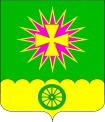 АДМИНИСТРАЦИЯ Нововеличковскогосельского поселения Динского районаПОСТАНОВЛЕНИЕот 20.11.2019                                    .                          		                 № 257станица НововеличковскаяО внесении изменений в постановление администрации Нововеличковского сельского поселения Динского района от 28.11.2016 № 598 «Об утверждении муниципальной программы«Развитие печатных средств массовой информации на 2017-2019 годы»»В соответствии с Федеральным законом от 06.10.2003 г. № 131-ФЗ «Об общих принципах организации местного самоуправления в Российской Федерации», руководствуясь уставом Нововеличковского сельского поселения, в целях освещения официальной информации о событиях Нововеличковского сельского поселения в сети Интернет и в средствах массовой информации, п о с т а н о в л я ю:Внести изменения в постановление администрации Нововеличковского сельского поселения Динского района от 28.11.2016 № 598 «Об утверждении муниципальной программы «Развитие печатных средств массовой информации на 2017-2019 годы»», приложение к постановлению утвердить в новой редакции (прилагается).2. Отделу финансов и муниципальных закупок администрации Нововеличковского сельского поселения (Вуймина) предусмотреть финансирование расходов по программе и произвести расходы на мероприятия, предусмотренные программой, в пределах объемов средств, предусмотренных на эти цели в бюджете Нововеличковского сельского поселения.3. Отделу по общим и правовым вопросам администрации Нововеличковского сельского поселения (Калитка) обеспечить выполнение мероприятий подпрограммы.4. Отделу по общим и правовым вопросам администрации Нововеличковского сельского поселения (Калитка) разместить настоящее постановление на официальном сайте Нововеличковского сельского поселения Динского района в сети Интернет.5. Контроль за выполнением постановления оставляю за собой.6. Постановление вступает в силу со дня его подписания.Глава Нововеличковского сельского поселения                                                                                    Г.М. Кова Приложениек постановлению администрации Нововеличковского сельскогопоселения Динского районаот 20.11.2019 г. № 257МУНИЦИПАЛЬНАЯ ПРОГРАММА«Развитие печатных средств массовой информации на 2017-2019 годы»ПАСПОРТмуниципальной программы«Развитие печатных средств массовой информации на 2017-2019 годы»Характеристика текущего состояния и прогноз развития сферы реализации муниципальной программыЗаконодательством Российской Федерации определены права каждого гражданина на ознакомление с документами и материалами, непосредственно затрагивающими его права и свободы. Органы местного самоуправления, в свою очередь, обязаны создавать доступные для каждого жителя поселения информационные ресурсы по вопросам своей деятельности и деятельности подведомственных организаций, в пределах своей компетенции осуществлять массовое информационное обеспечение населения по вопросам безопасности, реализации на территории района конституционных прав, свобод и обязанностей граждан, а также по другим вопросам, представляющим общественный интерес.В связи с тем, что масштаб реформ затрагивает все стороны жизни гражданского общества и существенным образом изменяет привычную систему взаимоотношений, становится особенно востребованной работа СМИ по оперативному информированию населения и проведению необходимых разъяснений в телепередачах и на страницах газет.В 2003 году вступил в действие Федеральный закон № 131-ФЗ о местном самоуправлении, который, прежде всего, предполагает самостоятельное и под свою ответственность решение населением вопросов местного значения, как непосредственно, так и через органы местного самоуправления в тех формах, которые определены Уставом Нововеличковского сельского поселения Динского района. В этой связи возникает необходимость своевременного оповещения жителей, опубликования и обнародования (доведение до всеобщего сведения), официальной информации, используя печатные и электронные СМИ. Любая официальная информация требует комментариев, разъяснений и предоставления возможности для жителей оперативно получать ответы на вопросы. Программой предусмотрен комплексный подход в создании системы информационного обеспечения населения поселения на основе анализа взаимодействия администрации поселения и СМИ, с учетом максимального охвата различных категорий граждан, возможности оперативного и объективного предоставления качественной информации.2. Цели, задачи и целевые показатели,  сроки и этапыреализации программыОсновными целями программы являются:- публикации в средствах массовой информации. - информационное сотрудничество с районным и краевым телевидением Для достижения этих целей предусматривается решение следующих задач:-публикация в газете «Вестник» в течение года нормативных правовых актов органов местного самоуправления Нововеличковского сельского поселения, объявлений и др.- обеспечение оперативного освещения в средствах массовой информации посредством телевидения:важнейших общественно - политических, социально-культурных событий происходящих в поселении, деятельности органов местного самоуправления Нововеличковского сельского поселения Динского района.обеспечение выпуска материалов о поселении публицистической, энциклопедической, краеведческой, образовательной и культурной тематики.Программа реализуется в 2017-2019 года.Цели, задачи и характеризующие их целевые показатели муниципальной  программы приведены в приложении №1 к программе.3.	Основные мероприятия муниципальной программыПеречень  основных мероприятий муниципальной программы приводится в табличной форме в соответствии с приложением №2 к программе.Обоснование ресурсного обеспечения программыРесурсное обеспечение программы осуществляется за счет средств бюджета Нововеличковского сельского поселения Динского района. Общий объем финансирования программы составляет 175,0 тысяч рублей, из них: 2017 год – 25 тыс.руб., 2018 год – 38,644 тыс. руб., 2019 год – 236,9 тыс.руб.Объем выделяемых средств из бюджета поселения, форма финансирования мероприятий Программы подлежат ежегодному уточнению при принятии бюджета поселения на очередной финансовый год, а так же в случае необходимости внесения изменений в объемы финансирования.5. Методика оценки эффективности реализации программы5. Методика оценки эффективности реализации программы5.1. Оценка эффективности реализации программы проводится ежегодно.Результаты оценки эффективности реализации программы представляются ее координатором в составе ежегодного доклада о ходе реализации муниципальной программы и оценке эффективности ее реализации.Оценка эффективности реализации программы осуществляется следующим образом и включает в себя:оценку степени реализации мероприятий программы и основных мероприятий;оценку степени соответствия запланированному  уровню расходов;оценку эффективности использования финансовых средств;оценку степени достижения целей и решения задач программы и основных мероприятий (далее оценка степени реализации программы и основных мероприятий). 5.2. Оценка эффективности реализации программы.5.2.1. Оценка степени реализации мероприятий  программы и основных  мероприятий.Степень реализации мероприятий оценивается для программы и основных мероприятий, как доля мероприятий выполненных в полном объеме по следующей формуле:СРм = Мв / М,    где(1)СРм - степень реализации мероприятий;Мв-количество  мероприятий, выполненных в полном объеме, из числа мероприятий, запланированных к реализации в отчетном году;М –  общее количество  мероприятий, запланированных к реализации в отчетном году.Мероприятие считается выполненным в полном объеме, если фактически достигнутое его значение составляет не менее 95% от запланированного и не хуже, чем значение показателя результата, достигнутое в году, предшествующем отчетному, с учетом корректировки объемов финансирования по мероприятию.В том случае, когда для описания результатов реализации мероприятия используется несколько показателей, для оценки степени реализации мероприятия используется среднее арифметическое значение отношений фактических значений показателей к запланированным значениям, выраженное в процентах.5.2.2. Оценка степени соответствия запланированному уровню бюджетных расходов.Степень соответствия запланированному уровню бюджетных расходов оценивается для программы и основных мероприятий  как отношение фактически произведенных в отчетном году расходов на их реализацию к плановым значениям по следующей формуле:ССуз = Зф / Зп,     где:      (2)ССуз - степень соответствия запланированному уровню бюджетных расходов;Зф- фактические расходы на реализацию  мероприятий программы и основных мероприятий в отчетном году;Зп- объемы финансовых средств, предусмотренные на реализацию программы и основных мероприятий на отчетный год в соответствии с действующей на момент проведения оценки эффективности реализации редакцией муниципальной программы.5.2.3. Оценка эффективности использования финансовых средств.Эффективность использования финансовых средств рассчитывается для  программы и основных мероприятий как отношение степени реализации мероприятий к степени соответствия запланированному уровню бюджетных расходов по следующей формуле:Эис = СРм / ССуз, где:                                     (3)  Эис - эффективность использования финансовых средств;СРм - степень реализации мероприятий (1);ССуз - степень соответствия запланированному уровню  бюджетных расходов (2).5.2.4. Оценка степени достижения целей и решения задач программы и основных мероприятий.Для оценки степени достижения целей и решения задач (далее - степень реализации) программы и основных мероприятий определяется степень достижения плановых значений каждого целевого показателя, характеризующего цели и задачи программы и основных мероприятий.Степень достижения планового значения целевого показателя рассчитывается по формуле:СДп/ппз= ЗПп/пф/ ЗПп/пп,    где                   (4)СДп/ппз- степень достижения планового значения целевого показателя программы  и основного мероприятия;ЗПп/пф- значение целевого показателя программы и основного мероприятия, фактически достигнутое на конец отчетного периода;ЗПп/пп- плановое значение целевого показателя программы и основного мероприятия.Степень реализации программы и основных мероприятий рассчитывается по формуле:СРп/п = (СДп/ппз1 + СДп/ппз2 + …+ СДп/ппзn) / n,  где:                  (5)СРп/п- степень реализации программы  и основных мероприятий;СДп/ппз- степень достижения планового значения целевого показателя программы  и основного мероприятия(4);n - количество целевых показателей программы и основного мероприятия.При использовании данной формулы в случаях, если СДп/ппз>1, его значение принимается равным 1.5.2.5. Оценка эффективности реализации программы и основных мероприятий.Эффективность реализации программы и основных мероприятий оценивается в зависимости от значений оценки степени реализации и основных мероприятий и оценки эффективности использования финансовых средств по следующей формуле:ЭРп/п= СРп/п * Эис, где:                                    (6)ЭРп/п- эффективность реализации программы  и основных мероприятий;СРп/п- степень реализации программы  и основных мероприятий (5);Эис - эффективность использования финансовых средств (3).Эффективность реализации программы и основных мероприятий             признается высокой в случае, если значение ЭРп/п составляет не менее 0,90.Эффективность реализации программы и основных мероприятий признается средней в случае, если значение ЭРп/п составляет не менее 0,80.Эффективность реализации программы и основных мероприятий признается удовлетворительной в случае, если значение ЭРп/п составляет не менее 0,70.В остальных случаях эффективность реализации программы и основных мероприятий  признается неудовлетворительной.5. Механизм реализации муниципальной программы и контрольза ее выполнениемМуниципальная программа реализуется посредством выполнения мероприятий в составе, объемах и сроках, предусмотренных ею.Текущее управление программой осуществляет координатор программы – начальник отдела по общим и правовым вопросам администрации Нововеличковского сельского поселения Динского района, который:обеспечивает разработку муниципальной программы, ее согласование участниками муниципальной программы;организует реализацию муниципальной программы, координацию деятельности участников муниципальной программы;разрабатывает в пределах своих полномочий проекты муниципальных правовых актов, необходимых для выполнения муниципальной программы;принимает решение о необходимости внесения в установленном порядке изменений в муниципальную программу;осуществляет подготовку предложений по объемам и источникам финансирования реализации муниципальной программы на основании предложений участников муниципальной программы;представляет в отдел финансов и муниципальных закупок администрации Нововеличковского сельского поселения Динского района отчетность, необходимую для осуществления контроля за реализацией муниципальной программы;готовит ежегодный доклад о ходе реализации муниципальной программы (далее – доклад о ходе реализации муниципальной программы);обеспечивает размещение на официальном сайте администрации Нововеличковского сельского поселения Динского утвержденной муниципальной программы в актуальной редакции, а также информации о ходе реализации и достигнутых результатах муниципальной программы;осуществляет иные полномочия, установленные муниципальной программой.Главный распорядитель бюджетных средств - администрация Нововеличковского сельского поселения Динского района -  в пределах полномочий, установленных бюджетным законодательством Российской Федерации:- обеспечивает результативность, адресность и целевой характер использования бюджетных средств, в соответствии с утвержденными ему бюджетными ассигнованиями и лимитами бюджетных обязательств.- осуществляет иные полномочия, установленные бюджетным законодательством РФ.Контроль за реализацией программы осуществляет администрация Нововеличковского сельского поселения Динского района и Совет Нововеличковского сельского поселения Динского района.Начальник отдела по общими правовым вопросам администрации				О.Ю.КалиткаПриложение №1к муниципальной программе«Развитие печатных средств массовой информации» на 2017-2019 годыЦЕЛИ, ЗАДАЧИ И ЦЕЛЕВЫЕ ПОКАЗАТЕЛИ МУНИЦИПАЛЬНОЙ ПРОГРАММЫ«Развитие печатных средств массовой информации на 2017-2019 годы»Начальник отдела по общими правовым вопросам администрации				                                                                                О.Ю.КалиткаПриложение № 2к муниципальной программе «Развитие печатных средств массовой информации» на 2017-2019 годыПеречень основных мероприятий муниципальной программы «Развитие печатных средств массовой информации» на 2017-2019 годНачальник отдела по общими правовым вопросам администрации			             О.Ю.КалиткаКоординатор муниципальной программыНачальник отдела по общим и правовым вопросам администрации Нововеличковского сельского поселенияУчастники муниципальной программыОтдел по общим и правовым вопросам администрации Нововеличковского сельского поселенияЦели муниципальной программыИнформирование населения и публикация официальной информации о событиях Нововеличковского сельского поселения в сети Интернет и в СМИЗадачи муниципальной программыОбеспечить информирование населения о событиях Нововеличковского сельского поселения и ознакомление с нормативно-правовыми актамиПеречень целевых показателей муниципальной программыПубликация официальной информации о событиях Нововеличковского сельского поселения в сети Интернет и в СМИЭтапы и сроки реализациимуниципальной программы2017-2019 годыОбъемы бюджетных ассигнований муниципальной программыБюджет Нововеличковского сельского поселения 2017 год- 25,0 тыс. руб.,2018 год- 38,644 тыс. руб., 2019 год- 236,9 тыс. руб.Контроль за выполнениеммуниципальной программыадминистрация Нововеличковского сельского поселения, бюджетная комиссия Совета Нововеличковского сельского поселения№п/пНаименование целевого показателяЕдиницаизмеренияСтатус*Значение показателейЗначение показателейЗначение показателей№п/пНаименование целевого показателяЕдиницаизмеренияСтатус*1-й год реализации2-й год реализации3-й год реализации12345671.Муниципальная программа «Развитие печатных средств массовой информации на 2017-2019 годы»Муниципальная программа «Развитие печатных средств массовой информации на 2017-2019 годы»Муниципальная программа «Развитие печатных средств массовой информации на 2017-2019 годы»Муниципальная программа «Развитие печатных средств массовой информации на 2017-2019 годы»Муниципальная программа «Развитие печатных средств массовой информации на 2017-2019 годы»Муниципальная программа «Развитие печатных средств массовой информации на 2017-2019 годы»Цель - информирование населения и публикация официальной информации о событиях Нововеличковского сельского поселения в сети Интернет и в СМИЦель - информирование населения и публикация официальной информации о событиях Нововеличковского сельского поселения в сети Интернет и в СМИЦель - информирование населения и публикация официальной информации о событиях Нововеличковского сельского поселения в сети Интернет и в СМИЦель - информирование населения и публикация официальной информации о событиях Нововеличковского сельского поселения в сети Интернет и в СМИЦель - информирование населения и публикация официальной информации о событиях Нововеличковского сельского поселения в сети Интернет и в СМИЦель - информирование населения и публикация официальной информации о событиях Нововеличковского сельского поселения в сети Интернет и в СМИЗадача - обеспечить информирование населения о событиях Нововеличковского сельского поселения и ознакомление с нормативно-правовыми актамиЗадача - обеспечить информирование населения о событиях Нововеличковского сельского поселения и ознакомление с нормативно-правовыми актамиЗадача - обеспечить информирование населения о событиях Нововеличковского сельского поселения и ознакомление с нормативно-правовыми актамиЗадача - обеспечить информирование населения о событиях Нововеличковского сельского поселения и ознакомление с нормативно-правовыми актамиЗадача - обеспечить информирование населения о событиях Нововеличковского сельского поселения и ознакомление с нормативно-правовыми актамиЗадача - обеспечить информирование населения о событиях Нововеличковского сельского поселения и ознакомление с нормативно-правовыми актами1.1Целевой показатель - публикация официальной информации о событиях Нововеличковского сельского поселения в сети Интернет шт2262282301.2Целевой показатель - публикация официальной информации о событиях Нововеличковского сельского поселения в СМИшт929496№п/пНаименование мероприятияИсточники финансированияОбъем финансирования, всего,тыс.руб.2017 год 2018 год 2019 год Непосредственный результат реализации мероприятияУчастник подпрограммы 1234555671.Публикация официальной информации о событиях Нововеличковского сельского поселения в сети Интернет и в СМИ (публикация газеты «Вестник», публикации в СМИ)всего300,54425,038,644236,91.Публикация официальной информации о событиях Нововеличковского сельского поселения в сети Интернет и в СМИ (публикация газеты «Вестник», публикации в СМИ)местный бюджет300,54425,038,644236,9Информирование населения о событиях Нововеличковского сельского поселения и ознакомление с нормативно-правовыми актами органов местного самоуправления Отдел по общим и правовым вопросам администрации1.Публикация официальной информации о событиях Нововеличковского сельского поселения в сети Интернет и в СМИ (публикация газеты «Вестник», публикации в СМИ)краевой бюджет--1.Публикация официальной информации о событиях Нововеличковского сельского поселения в сети Интернет и в СМИ (публикация газеты «Вестник», публикации в СМИ)федеральный бюджет--1.Публикация официальной информации о событиях Нововеличковского сельского поселения в сети Интернет и в СМИ (публикация газеты «Вестник», публикации в СМИ)внебюджетные источники--Итоговсего300,54425,038,644236,9Итогоместный бюджет300,54425,038,644236,9Итогокраевой бюджет--Итогофедеральный бюджет--Итоговнебюджетные источники--